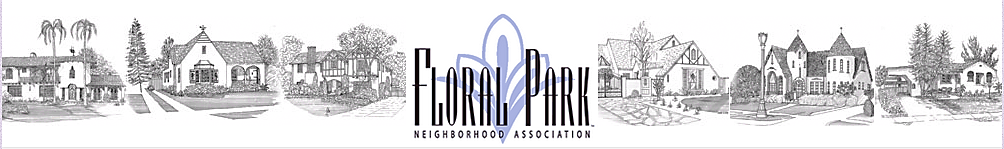               FPNA Board Meeting Minutes       Tuesday, November 10, 2020 at 7 p.m.                                                                            (Via Tele-Conference)Board Members:   President		               Jeff Katz		    First Vice President 		Julie Humphreys	                   First Co-Vice President	Tracey Stein                                  Second Co-Vice President	Chris Switzer 		     Second Co-Vice President 	David Buster                                  Secretary 			Angel Barnes                                   Treasurer			Craig Kalthoff-Patti     Parliamentarian		Beverley Schauwecker                                  Communications Director 	Marc LaFont      Social Co-Director 		Alison DeMark     Social Co-Director		Suzee Katz     Membership Co-Director 	Tammy Heider       Membership Co-Director        Kevin Shuler     Home Tour Director 		Sandy DeAngelis Board Meeting Call to Order – The November 10, 2020 FPNA Board Meeting was called to order at 7:01 p.m.    With the exception of Marc LaFont, all the above Board members attended.  Neighbors Shawna Olsen and Paul Miller also attended, each to address items under New Business below.Approval of the October 13, 2020 Monthly Board Meeting Minutes - A motion was made by David and seconded by Sandy to approve the Minutes of the October Board meeting.  All were in favor.  Secretary – Angel BarnesNo public comments received.  The mail from the Franchise Tax Board was delivered to the Treasurer and will be reported upon by Craig.President – See New Business1st VP - Scholarship and Sponsorship – Co-Directors Julie Humphreys and Tracey Stein The scholarship winners were sent PDF copies of our Newsletter so they can see their write-ups. Three have not cashed their checks and an inquiry is underway to assure they received them.2nd VP – Beautification Committee – Chris Switzer and David BusterChris and a crew of about 7 volunteers had a very successful clean-up day in Sarah Mae Downie Park on Friday, November 6th pulling up weeds and dead leaves, fertilizing the citrus trees and flowers and planting lettuce, chives, onions and herbs. Due to rain, day two of the clean-up was postponed to this Saturday morning, November 14th.  The volunteers will finish the clean-up and plant some “color” for the holidays. Chris is asking Marc to issue a Clean-up E-blast.  She reminded us that FP neighbors are invited to bring their scissors and partake in the herb or veggie harvest.    The City will be planting the entrances and exits.   Heart Stones can now be bought on line, and folks may consider purchasing one as a gift, either reminded by E-blast or in the newsletter.Infrastructure – David Buster reported that a sign post on Flower was knocked down, reported, and has already been repaired by the City.Beautification Tree Maintenance Subcommittee:   Co-Chairs Ellen Koldewey and Angel BarnesSanta Ana Public Works (PWA) informed us that it is placing our order this month for Floral Park’s current suitable vacant sites on the City Arborist’s list.  These include eight residential parkway (curb) trees (a neighbor on Greenleaf withdrew her request),  one median, and 1 entryway tree.  The estimated cost to FPNA will be $4,860 from previously-budgeted Sponsorship funds that have already been reauthorized by the Board.   PWA is working with West Coast Arborists (WCA) to set up a site visit once the trees arrive at WCA’s  lot.   Members of the Beautification Committee will be invited to join in the inspection of those newly-ordered trees at the WCA site. WCA will  invoice FPNA directly after the planting is finished, sometime between now and January 2021. The FPNA order is supplemented by the City’s contribution of $1,500 for five neighborhood trees.The Committee continues monitoring PWA’s irrigation of our entryway and median trees, particularly new trees.   At the Committee’s request, PWA is now checking with the City’s arborist on best watering practices for the new trees that have gator bags and we’ll share what we learn in the FPNA newsletter and website, or through other appropriate media.  The Committee reported a neighbor’s complaint to PWA of parkway tree damage following our recent windstorms. We also reported two trees that appear to be dead. These communications are intended for PWA to update the City’s “suitable vacancy” list.Membership – Tammy Heider and Kevin Shuler Due to COVID and 2020’s social isolation, membership donations have been very low. To remedy that, Kevin has been working closely with Jeff, Craig and Marc to research and devise a way to attract past donors and entice new donors through an on-line platform which Kevin showed the Board.  It allows for monthly or recurring annual donations in any amount.   It does away with patron levels since we have no corresponding gifts this year for the higher levels (no chili cook-off or home tour tickets, etc).  It also does away with the “status” pressure, since income may not be at its normal level in all households, and the patron levels may dissuade those who are only able to make small donations. Kevin will refine the platform to include language that the donations are tax-deductible, that the donor will get a receipt (either for tax purposes or where employer-matching is a possibility), and that checks to the FPNA P.O. box are still a viable means of payment for those not comfortable with on-line payments.   Tammy announced that from September to present, there are thirteen new FP households to which she has delivered Welcome letters with gift baskets being delivered next week. Our annual Walk of Lights will still occur on December 17th from 6 to 8 p.m.   Kevin is still soliciting homeowners who wish to host an outdoor station, although hosts will be asked NOT to serve food or snacks this year.Social Committee – Co-Directors Suzee Katz & Alison DeMark Due to forecasted rain and wind the Doggies and Donuts Event was postponed to this Sunday, November 15 from 8:30 to 10:30 a.m.   Our annual Holiday Party is still planned for Saturday, December 5th beginning at 3:00 p.m. in the North Park cul-de-sac.  The carolers will be back to entertain us with songs of the season and Santa will return with his sleigh.  The kids can still visit him from a distance yet close enough for a nice photo opportunity.  At 5 p.m. the event will conclude with a holiday movie on a big screen at the end of the cul-de-sac.  Attendees will bring their own chairs, snacks and blankets. Parliamentarian – Beverley Schauwecker  Beverley stressed that the Legacy Committee needs to be added to the Budget since it is an annual anticipated function that somehow has had no funds allotted to it.  There were two Legacy winners in 2019 and two in 2020 (although there is no specific number of winners required by the Bylaws).  There will undoubtedly be nominations for the Legacy award in 2021, yet there are no funds allotted for the pavers which memorialize the recent winners in Sarah Mae Downie Park. Consequently, none of the 2019 or 2020 winners have had their honorary pavers installed.   Accordingly, Co-Chair Sherri Honer made a Motion (through our Parliamentarian which Beverley seconded), that $1,000.00 for the Legacy Committee be allotted in the Budget.  The Committee will submit plans/suggestions for replacement pavers in the future, but the $1,000 will cover the pavers for the 2019, 2020 and 2021 winners.  Following the Treasurer’s consideration, he announced that the Legacy Committee can have its own budget, category/heading beginning with this 2021 budget.  Thus, the Board unanimously supported the Motion.Historic Resources Committee - Co-Chair Beverley SchauweckerDylan has not submitted the answers or explanations to the questions submitted to us by the State Historic Preservation Office due to the recent death of his father, requiring Dylan’s attention to family matters.  The SHPO is also short-staffed due to COVID.  Meanwhile, however, Julie assured the Board that she will do a final review of our Application and all will be sent to SHPO prior to year-end.   Beverley is still in contact with the corner property owner of Santa Clara and Victoria Drive about the old irrigation gate which sits on that corner. Home Tour – Director Sandy DeAngelis The Model T Club of Orange County has scheduled a tour through Floral Park for THIS Saturday Nov. 14th.  We will encourage neighbors to sit out front, wave and greet the cars as they drive by, and FP neighbors with vintage cars to display them in our driveways, if they wish.   We will also furnish the club with a description of some of our homes for a possible Santa Ana Register article.The Halloween/Fall Decorating Contest may become an annual event.    The Christmas Decorating Contest is next and will be judged on December 15th so the list of winners can be published for the Walk of Lights.Communications  - Director Marc LaFont  (in absentia)Once again, lots of activity on every modality of FPNA’s social media since the last Board meeting, including eleven E-blasts sent on the topics of Halloween Guidelines, The Walk of Fright and Doggies & Donuts with several new neighbors now added to the E-blast list.  The holiday edition of the Floral Park Gazette will issue by Thanksgiving, even though it will be eight pages longer than the prior issue.  Marc hopes to distribute it to the Board this week for proofing.   Meanwhile, he is still soliciting Shout-Outs.A suggestion to Marc is that he limit E-blasts to one topic each for greater emphasis. Treasurer’s Report – Craig Kalthoff-PattiCraig sent the Board an overview of all FPNA accounts as of October 31, 2020, including the Association's ledger cash balance and short-term investments, as well as the General Fund and Scholarship Fund.  Accounts have been reconciled and each is within budget despite our very-decreased-but-anticipated 2020 revenue.  The October 31, 2020 checking account reconciliation and detailed breakdown was also reported on.   Although a transfer from AXOS to Checking of $15,000 was approved by the Board in October, Craig has refrained from requesting it until the need becomes more compelling.   Meanwhile, all records remain in the Treasurer’s custody.   Upon his receipt last week of a Notice from the Franchise Tax Board of a 2018 penalty in the amount of $1,600, Craig called the FTB and challenged the penalty, since our tax exempt status has been reinstated retroactive to 1983.    The FTB agreed with him that the charge was an error and FPNA’s account balance is now zero.Craig discussed his plan is to give a brief budget presentation at the General Membership meeting on November 19 to seek approval of the 2021 budget.  Craig offered each committee director the opportunity to do their own presentation, but the Board consensus was for Craig to  give the overall budget synopsis for 2021.NEW BUSINESSJeff invited our neighbor and storage custodian, Paul Miller,  to research and address us regarding status of our storage facility.  For years FPNA has rented a garage on Riverside Drive, but that home has now been sold and we must vacate in 30 days at the close of escrow.  Paul has contacted the new owner who is uninterested in continuing the rental arrangement. Thus, Paul has researched outside storage facilities.  They are asking $400 to $600 per month for spaces ranging from 10’ x 20’ which would be insufficient for our needs, to 15’ x 25’ which is the largest.  Additionally, they require mandatory insurance which runs an additional $11 per month.  Our current space is 20’ x 20’ and has cost us only $1,200 per year.    Given Paul’s findings, the Social, Home Tour, Membership, Treasurer and Families of Floral Park Committees are all being asked to carefully assess within two weeks what it is they have in the storage unit currently.  Hopefully, some of it can be tossed, recycled and re-assessed in the interests of seeing how we can get by with a smaller new storage space.   As an alternative to renting from a storage facility, the Board was asked to contact any local person who might be able to accommodate us with some currently-empty residential or warehouse space.  To that end, Sandy will start by contacting the 19th Street/Victoria Drive corner property owner. The second guest speaker Jeff invited was Shawna Olsen for the Care & Compassion Ad Hoc Committee (on behalf of its Chairwoman, Rachel Borack who was unable to attend).   She announced a Thanksgiving Food & Clothing Drive for the Santa Ana Southwest Community Center.  Thanks to an E-blast which Marc issued this week, a list of Floral Park residents have offered their front doors as drop-off points for donations.   Marc will promptly issue a list of those addresses.  Donations are being solicited for this Saturday and Sunday November 14 and 15, and will be picked up on Monday the 16th.   Should any FP neighbor know someone here who is in financial distress this holiday, their address should be sent to Jeff for inclusion in the donation delivery.Lastly, it was discussed that the November 19 General Meeting will take place via Zoom.   Its primary purpose is to approve the 2021 budget, so a speaker should be added to solicit attendance.  The Board concurred with Jeff’s suggestion that we invite the C.E.O. of the Discovery Science Foundation for the past 18 years, Joe Adams, to address us if he is available.  The Cube is something of which our community is proud, and which most FP children and their parents have likely visited.Approval of the Board ReportsA Motion to approve the Board reports was made by Craig and seconded by Tracey; all were in favor.The Motion to Adjourn the October Board Meeting  at 8:35 p.m. was made by David; Sandy seconded; all were in favor.Calendar of Future Events:  November 11th:  Veterans’ Day Flag Ceremony at Jack Fisher Park  at 5:30 p.m. jointly sponsored by FPNA, Morrison Park, Eldridge and Jack Fisher Parks and West Floral Park.Saturday /Sunday, November 14 and 15:  Thanksgiving Food & Clothing Drive drop-offs 10 a.m. to 6 p.m.Saturday November 14th:  Sarah Mae Downie Park Clean-Up Day Two from 9 to 11 a.m.Sunday, November 15 from 8:30 to 10:30 a.m. Doggies and Donuts    Thursday, November 19, 2020  FPNA General Meeting via Tele-ConferenceSaturday, December 5, 2020   Holiday Party on North Park from 3 to 6 p.m. Thursday, December 17, 2020   Holiday Walk of Lights  from 6 to 7 p.m.